Stavba: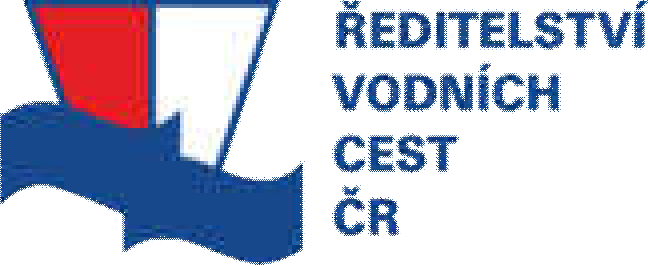 Přístaviště Čelákovice – investice ŘVC, číslo projektu 521 553 0011	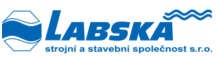 Objekt:PS 05 Elektroobjekty - molo MPLPříloha Změnového Listu č.3ZBV č. 03Aktualizovaný rozpočetRekapitulace dle ZBV 03 bez DPH	111 999,38PoložkaTypKódPopisMJMnožstvíJ. cena (CZK)Cena celkem (CZK)D4Kamerový systém35K35.401IP kamera fixní, 4Mpx, IP67, IK10, -40 - +60°C (bližší specifikace viz. příloha D.2.5.1 TZ_PS05)kus2,000VVdodávka a montážredukce pro montáž kamer na stožárpřepěťová ochrana (2 ks/kamera) - dodávka a montáž2	2,000dodávka a montážredukce pro montáž kamer na stožárpřepěťová ochrana (2 ks/kamera) - dodávka a montáž2	2,000dodávka a montážredukce pro montáž kamer na stožárpřepěťová ochrana (2 ks/kamera) - dodávka a montáž2	2,000dodávka a montážredukce pro montáž kamer na stožárpřepěťová ochrana (2 ks/kamera) - dodávka a montáž2	2,000dodávka a montážredukce pro montáž kamer na stožárpřepěťová ochrana (2 ks/kamera) - dodávka a montáž2	2,000VVdodávka a montážredukce pro montáž kamer na stožárpřepěťová ochrana (2 ks/kamera) - dodávka a montáž2	2,000dodávka a montážredukce pro montáž kamer na stožárpřepěťová ochrana (2 ks/kamera) - dodávka a montáž2	2,000dodávka a montážredukce pro montáž kamer na stožárpřepěťová ochrana (2 ks/kamera) - dodávka a montáž2	2,000dodávka a montážredukce pro montáž kamer na stožárpřepěťová ochrana (2 ks/kamera) - dodávka a montáž2	2,000dodávka a montážredukce pro montáž kamer na stožárpřepěťová ochrana (2 ks/kamera) - dodávka a montáž2	2,000VVdodávka a montážredukce pro montáž kamer na stožárpřepěťová ochrana (2 ks/kamera) - dodávka a montáž2	2,000dodávka a montážredukce pro montáž kamer na stožárpřepěťová ochrana (2 ks/kamera) - dodávka a montáž2	2,000dodávka a montážredukce pro montáž kamer na stožárpřepěťová ochrana (2 ks/kamera) - dodávka a montáž2	2,000dodávka a montážredukce pro montáž kamer na stožárpřepěťová ochrana (2 ks/kamera) - dodávka a montáž2	2,000dodávka a montážredukce pro montáž kamer na stožárpřepěťová ochrana (2 ks/kamera) - dodávka a montáž2	2,000VVdodávka a montážredukce pro montáž kamer na stožárpřepěťová ochrana (2 ks/kamera) - dodávka a montáž2	2,000dodávka a montážredukce pro montáž kamer na stožárpřepěťová ochrana (2 ks/kamera) - dodávka a montáž2	2,000dodávka a montážredukce pro montáž kamer na stožárpřepěťová ochrana (2 ks/kamera) - dodávka a montáž2	2,000dodávka a montážredukce pro montáž kamer na stožárpřepěťová ochrana (2 ks/kamera) - dodávka a montáž2	2,000dodávka a montážredukce pro montáž kamer na stožárpřepěťová ochrana (2 ks/kamera) - dodávka a montáž2	2,000